附件3线上笔试考生操作指南本次公开招聘采用在线笔试，为保证公正性和严肃性，将对考生身份特征进行人脸识别。考试过程全程启用AI监考、人工远程监考以及考后监控录像核查等方式，对考试进行全程全面监控。考生应自觉遵守考试纪律，发现作弊行为将纳入黑名单。特别提醒：如因考生个人原因 ，未按要求完成考前设备调试，在正式考试过程中出现设备故障或网络故障，造成考试时间损失甚至无法正常完成考试的，将无法进行补时或补考。一、考试安排（一）见《线上笔试考生须知》（附件2）。（二）注意事项1.请考生按照笔试通知要求在正式考试前提前登录考试系统，完成信息核验和设备检测。因考生超过考试开始时间导致无法进入考试的，将失去笔试资格。2.请注意答题页面的倒计时，把握好答题速度。考试时间结束后，系统将统一交卷。3.考试过程中，允许使用空白草稿纸进行演算，草稿纸应全程处于监控范围内。考试时不得借助任何外界帮助（如查阅资料、使用计算器/手机等其他电子设备、询问他人等）。在答题中如有作弊行为，一经发现，立即取消考试资格。    4.考试过程中，不允许进行窗口切换和复制粘贴等可能存在作弊行为的操作。二、考试要求（一） 考试场所考生应选择安静、光线充足、独立的空间独自参加考试，禁止在公共场所进行考试。考试全程禁止无关人员出入考试场所。（二） 电子设备要求1.具备正常摄像及上网功能的电脑，作为第一视角监控设备，电脑操作系统要求为 Windows（推荐 Win7、Win10）或 Mac OS（10.13 以上）；浏览器请使用最新版本的谷歌Chrome浏览器（版本至少为73以上）；考试所用电脑只能配备一个摄像设备（内置或外置摄像头均可）。2.具备正常摄像及上网功能的智能手机或平板设备，作为第二视角监控设备。3.网络带宽不低于 20Mbps，建议使用带宽 50Mbps 或以上的独立光纤网络；网络上传速度不低于 2MB/s。4.考试全程必须同时开启第一视角和第二视角监控设备，实行在线视频监控。考试要求启用音频监控，考试设备须具备音频输入输出功能。5.考试设备应保持电量充足，建议全程使用外接电源。6.正式进入考试系统前应关闭电脑和手机（含平板设备）上与考试无关的任何网页和软件，包括安全卫士、电脑管家及各类通讯软件等，以免导致系统误判。7.考生进入答题界面后，应第一时间点击屏幕上方逐一检查各个视角的录像功能是否正常，确保录像正常后，再开始答题。如考试期间出现黑屏等无法录制考生及周边环境的问题或故障，经技术鉴定属于考生设备或自有网络造成的，笔试成绩将视为无效。（三）用作第二视角监控的设备使用要求1.需要在第二视角监控设备（智能手机或平板设备）上提前安装微信（最新版）并登录账号。2.需使用手机或平板支架将智能手机或平板设备固定摆放，便于按监控视角要求调整到合适的位置和高度。3.开启监控前应关掉与考试无关应用的提醒功能，避免来电或其他应用打断监控过程。4.第二视角监控设备摄像头建议架设在考试设备的侧后方、距离 1.5 米-2 米处、摄像头高度 1.2-1.5 米，与考试位置成 45 度角。（如下图所示）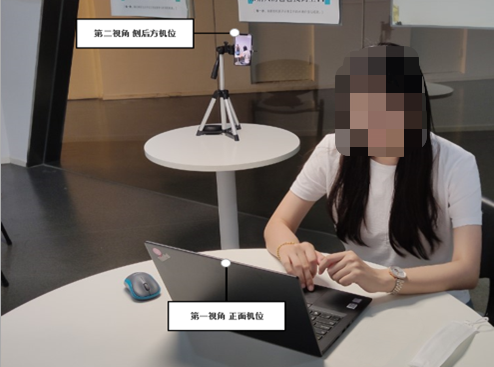 5.第二视角监控，将智能手机设备固定摆放，支架应放置在考生左或右后方1.5-2.0米的距离（画面要包含考试屏幕、考生至少腰部以上上半身、清晰显示考生双手、桌面内容）设备、答题设备的屏幕、以及考生周边环境。保证考试区域光线均匀充足，避免监控画面过暗或过亮，导致监控效果不佳被判定为违反考试纪律。最后，请仔细检查监控设备摆放的稳定程度，避免考中设备倾倒造成损失。6.建议考生另外准备4G 等手机移动网络作为备用网络（如：开启个人热点），并事先做好调试，以便出现网络故障时能迅速切换备用网络继续考试。三、考试作答步骤1.查看准考证按要求输入个人信息和验证码后，勾选相关协议，点击【查看准考证】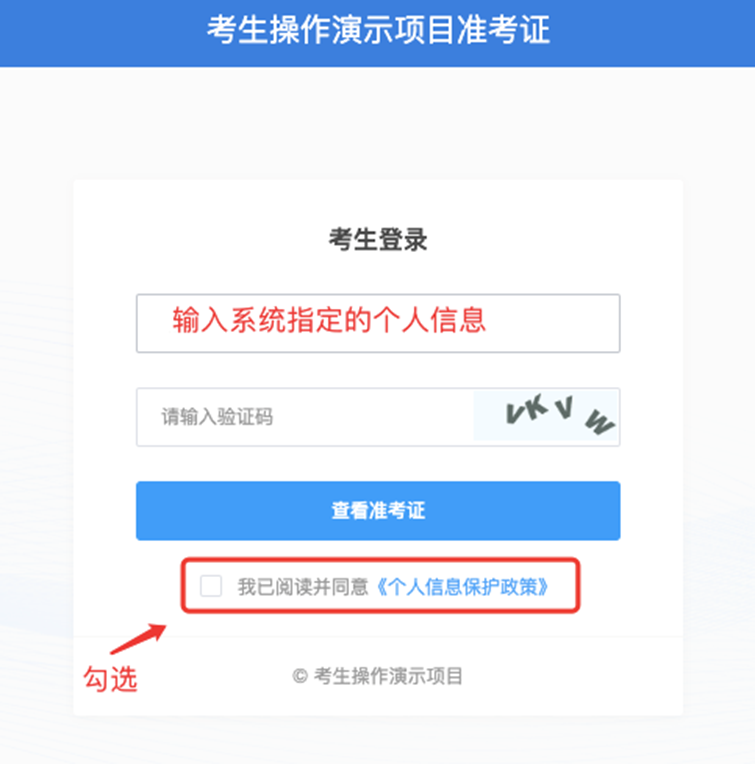 考生进入查看准考证界面，须仔细核对考试信息，并按照要求尽快完成模拟考试，合理安排时间，准时参加正式考试。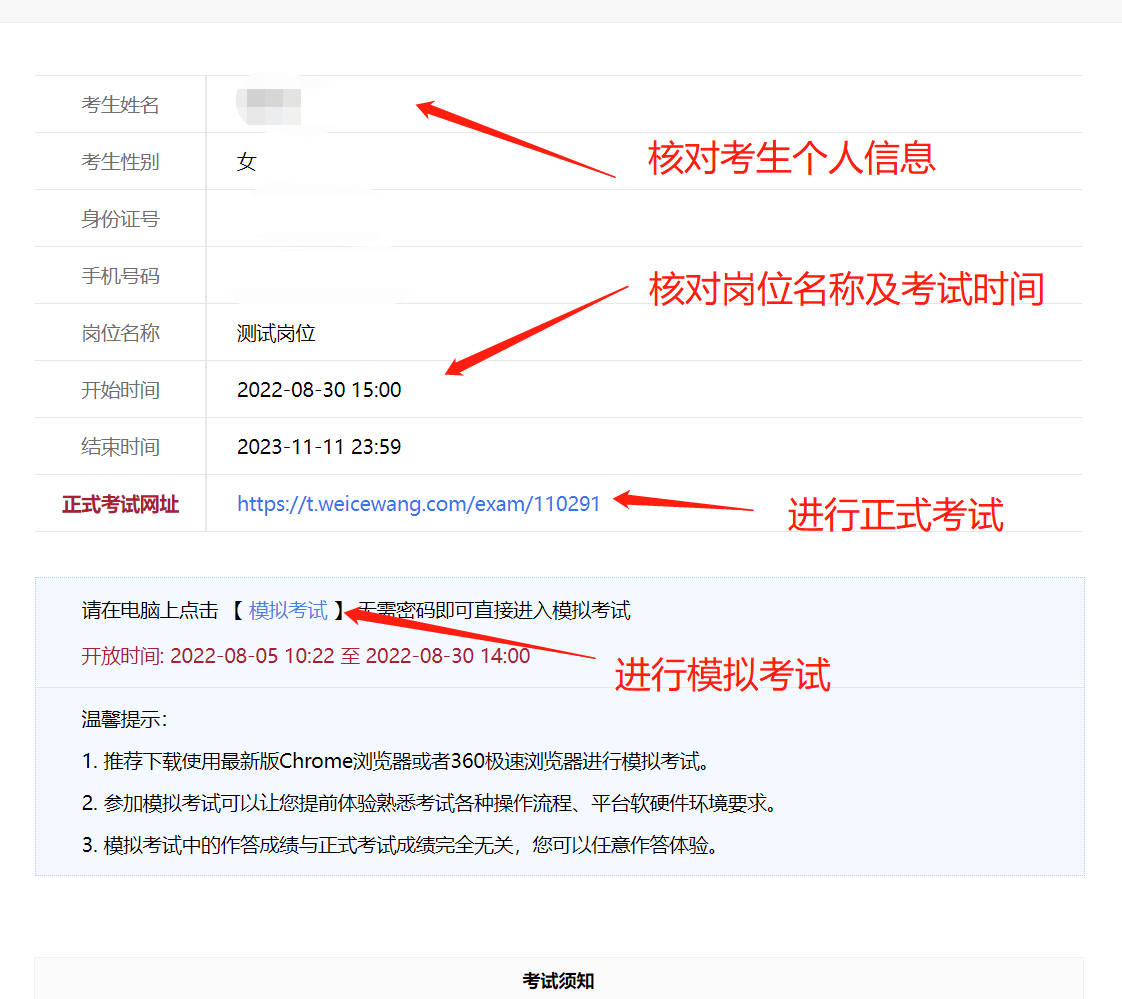 模拟测试阶段： 点击准考证界面的【模拟考试】按钮，进行硬件设备、软件和考试环境测试并熟悉考试系统操作。【模拟考试】不限次数，您可在开放时段重复测试。如有问题，可联系客服热线，由客服人员协助您解决。正式考试阶段： 正式考试当天，点击准考证界面的正式考试网址链接，登录考试系统。核对考生信息：核对考生信息，如有疑问请随时联系客服。2、进入考试系统点击准考证中【正式考试网址】，通过 chrome 或 360 极速浏览器登录考试系统。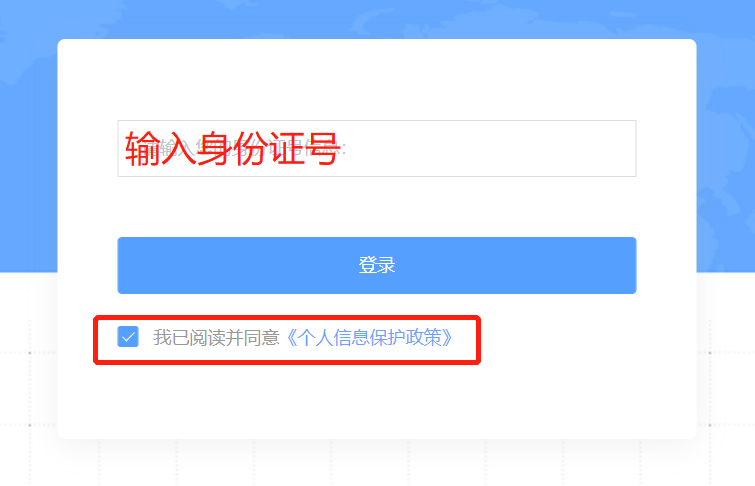 需输入身份证号并勾选协议后进入考试系统进入考试系统后按照图示依次完成麦克风和摄像头的调试。。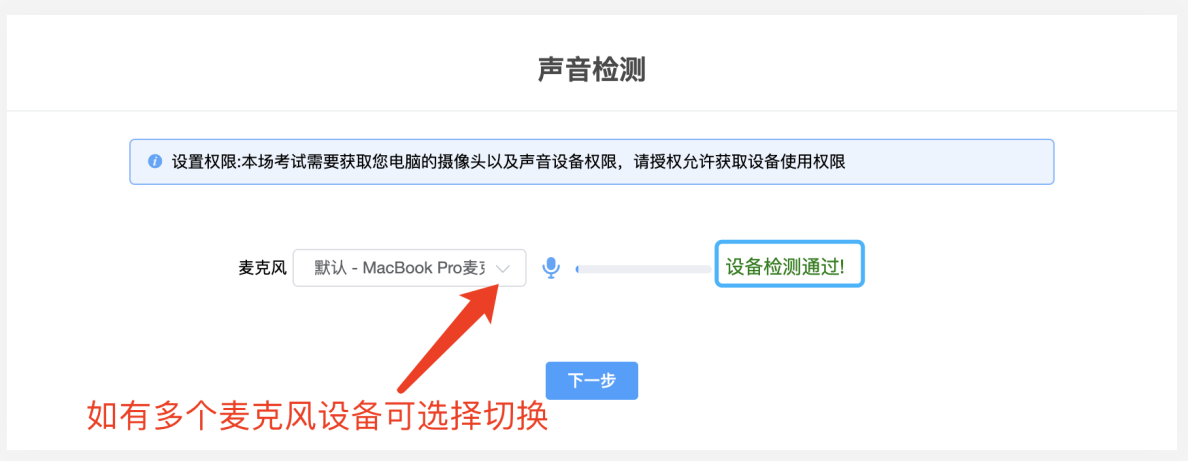 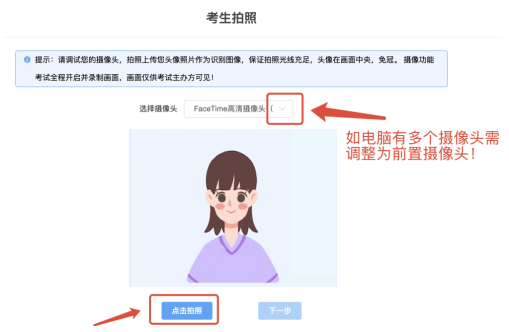 拍照后点击“开始对比”进行人证核身，若考生信息有误或多次核对不通过，请及时联系客服核对处理。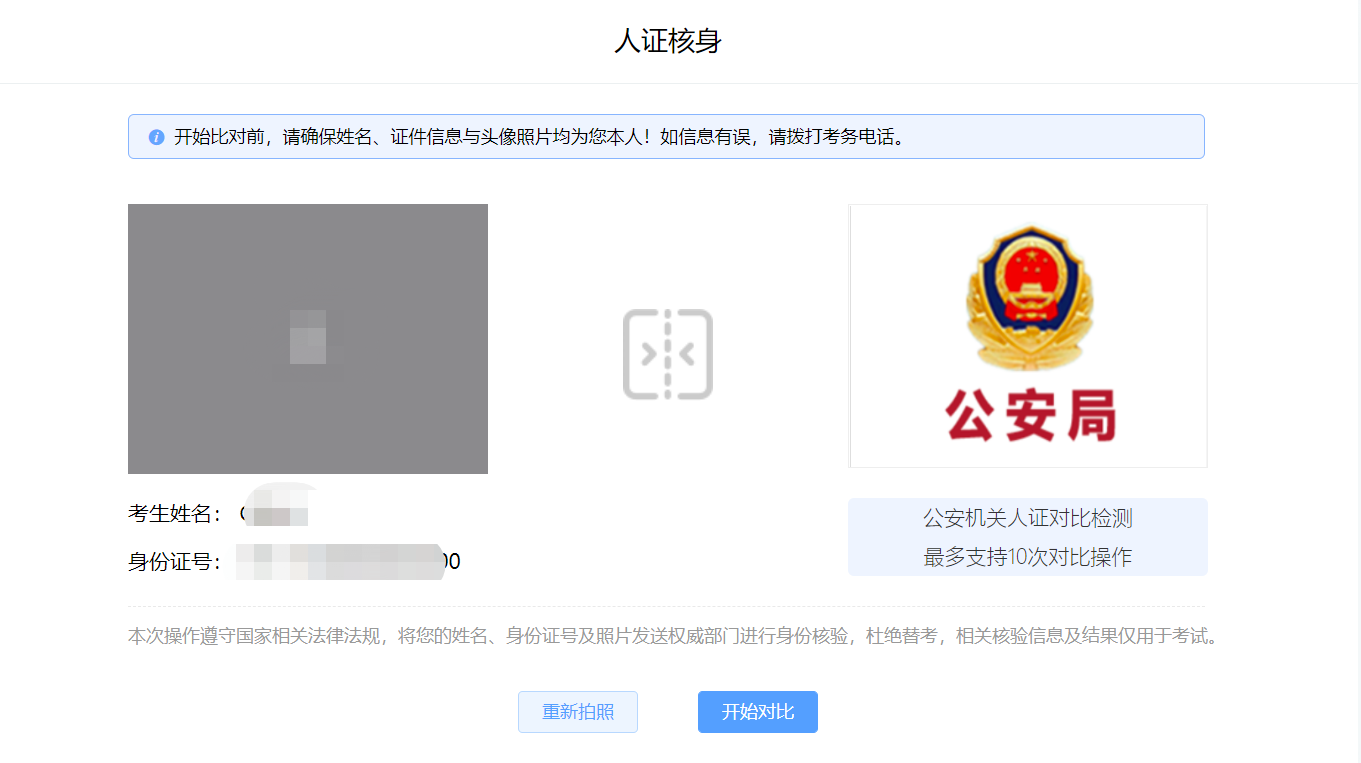 3、双监控操作完成人证核身后，需要按照图示：使用手机微信扫一扫，扫描屏幕上的二维码，并按照要求摆放好手机的位置（建议侧后方，准备手机支架角度更佳），确保监考人员可以看到考生的电脑屏幕和考生本人。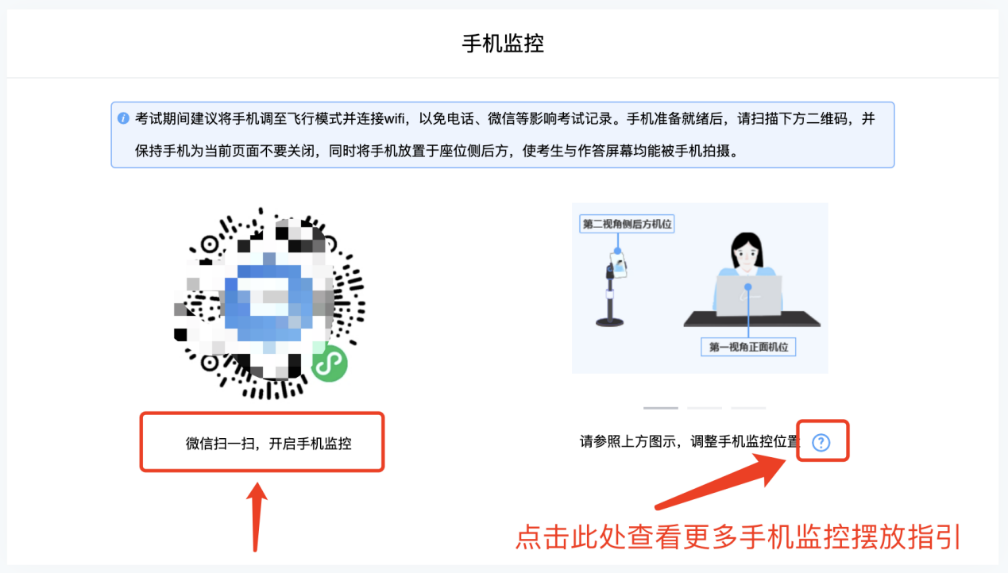 扫码后手机上出现如下画面后，点击【确认开启监控】，等待电脑端出现【监控已开启，下一步】的提示，点击进入。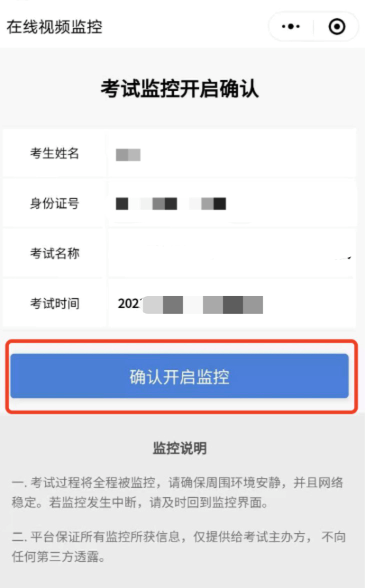 手机监控摆放示例4、完成信息确认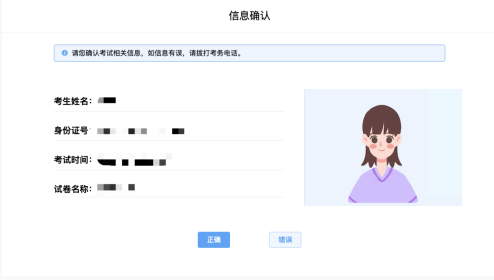 5、正式进入考试仔细阅读考试须知并接受后进入考试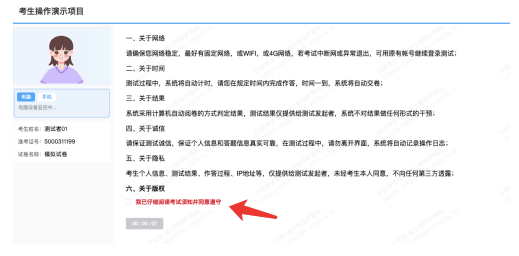 视频录制含防作弊功能，若点开其他页面，会显示弹窗，后台进行记录。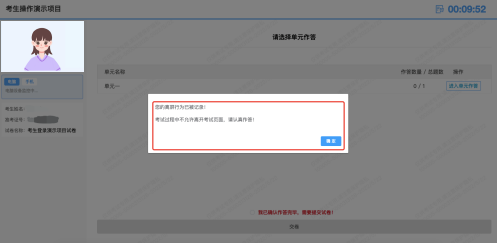 考试右上角为考试倒计时，注意答题时间；系统底部按钮为主要操作部分，除了选题操作，可以【标记本题】，后续通过【选题】来查看特别标记的试题，如需交卷先点击【返回单元列表】回到主界面。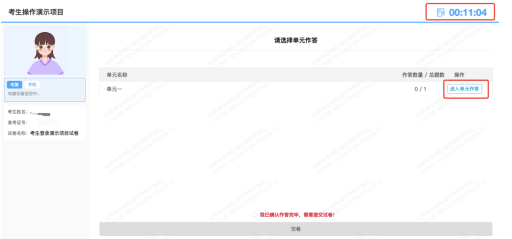 6、手机监控意外中断如图所示：手机监控出现“红点”代表手机监控掉线重新连接办法：将鼠标移动至灰色二维码处，二维码会自动放大，重新使用手机扫描二维码，手机会再次进入监控状态。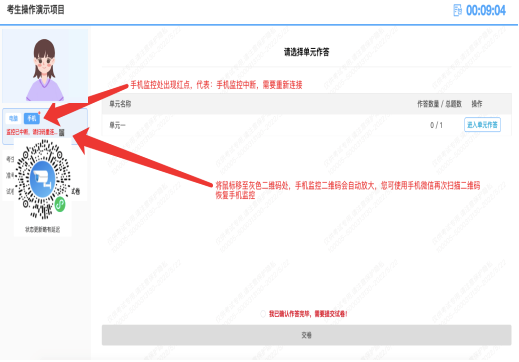 7、作答完毕，主动交卷作答完毕后交卷先点击【返回单元列表】回到主界面。回到主界面后先勾选下图中按钮，然后点击【交卷】并确认两次。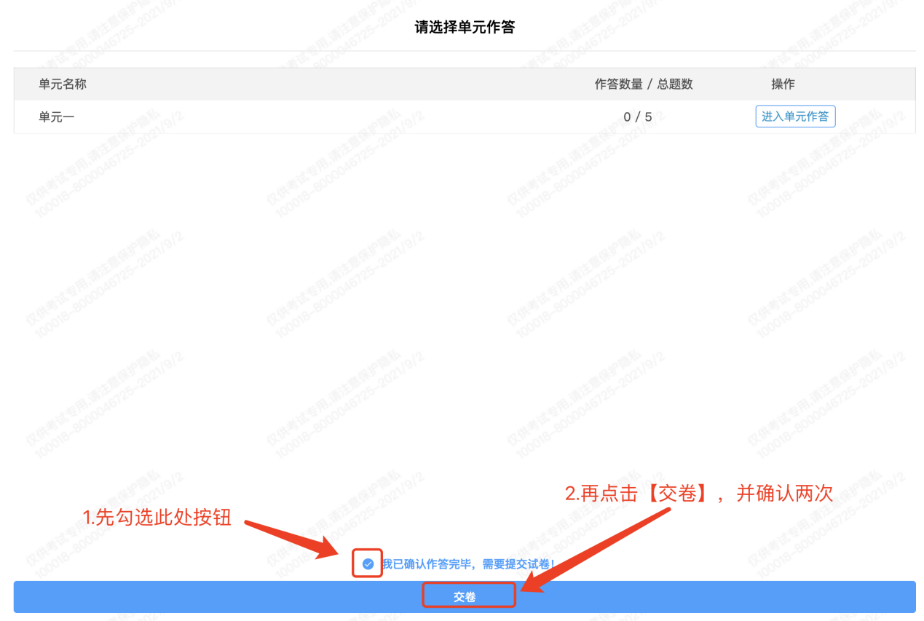 交卷成功界面如下图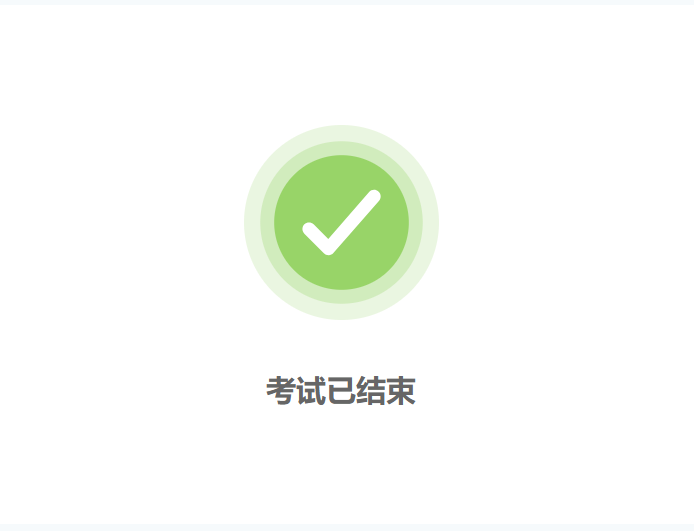 